Greater Upper Marlboro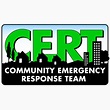 Meeting AgendaSaturday, January 12, 2019 @ 9:00 a.m.Meeting location – Upper Marlboro Town Hall, 14211 School Lane, Upper Marlboro, MD 20772Call to Order Moment of Silence – For all First RespondersRoll Call (board members) Acknowledgment of members/visitors  MinutesVote on December 8, 2018, meeting minutesOld Business CERT organization license plates – Paula Hughes, South County CERTUpdate on 2019 trainings and activities of interest to team members  New BusinessIntroduction – Tiffany Harkless, Volunteer & Donations Management Coordinator, PG OHS/OEM Recognition of new CERT Instructors: Michael Weekley and Jamie CookCERT’s role in Community Resiliency – Major Jamie Cook, Army CERT membership application and picture for ID badge Do1Thing - Goal for January: “Understand what puts you at risk from disasters & take steps to lower your risks.”  http://do1thing.com/topics/planTraining Topic FEMA ICS Forms – Review & Practice Upcoming Events (specifics sent via email) CERT Train-the-Trainer, January 14 – 16, 2019 at FEMA/EMI CERT Program Manager, January 17 – 18, 2019 at FEMA/EMIOpioid Overdose Response Training (several dates available)  at Hanover, MD How To Survive an Active Shooter Incident, January 26, 2019 at Largo-Kettering Library Incident Response to Terrorist Bombing Training, January 30, 2019 at DC HSEMA ICS 300, February 12-14, 2019 at DC HSEMAICS 300, February 20-22, 2019 at Linthicum Heights, MD2019 Hazard Mitigation Workshop, April 1 – 5, 2019 at Emmitsburg, MDClosing Remarks and Comments from Members & Board  Our next scheduled meetings: February 9, 2019 & March 9, 2019 Schoolhouse Pond Clean-up date: April 13, 2019     